Federazione Italiana Giuoco Calcio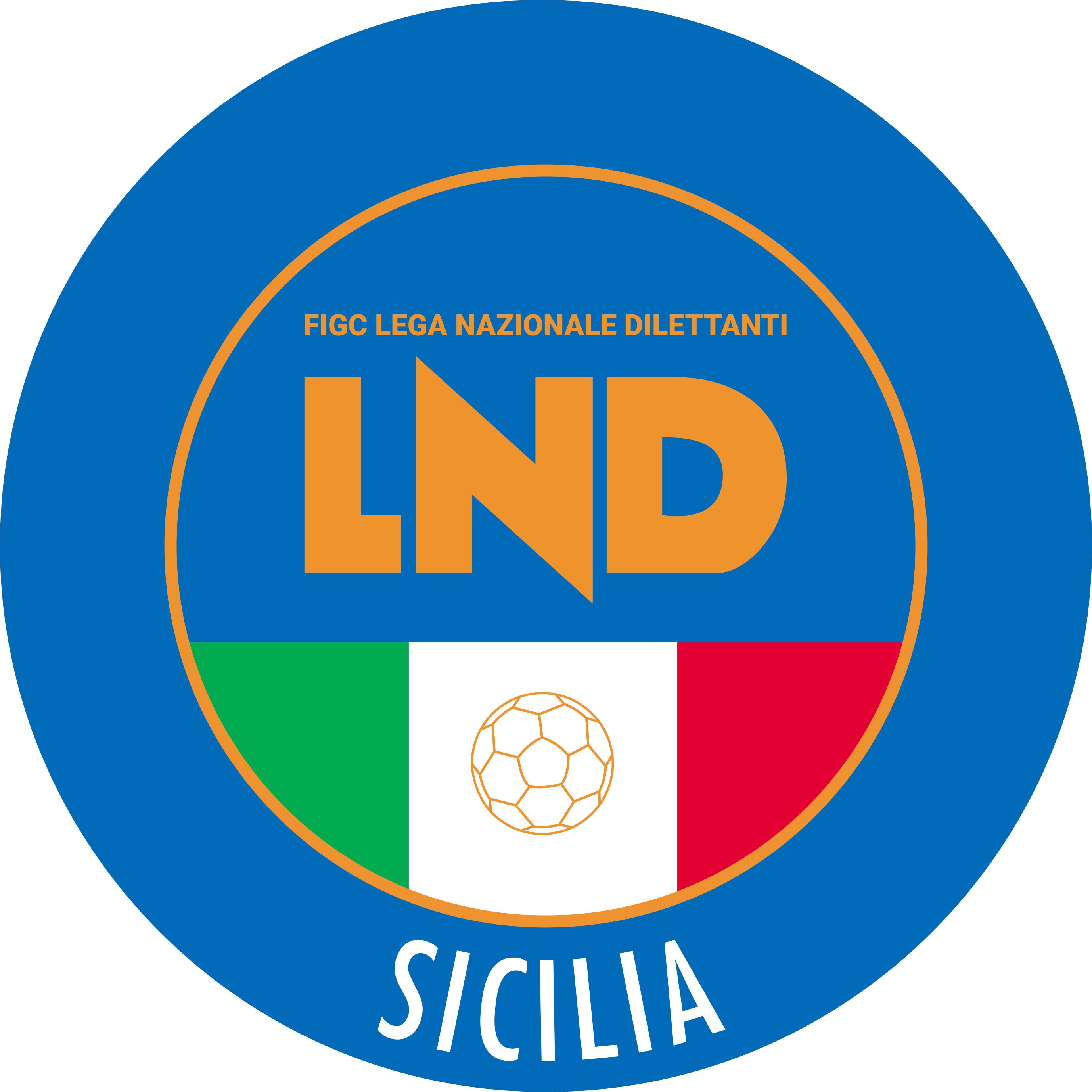 Lega Nazionale DilettantiCOMITATO REGIONALE SICILIAVia Orazio Siino s.n.c., 90010 FICARAZZI - PACENTRALINO: 091.680.84.02FAX: 091.680.84.98Indirizzo Internet: sicilia.lnd.ite-mail:crlnd.sicilia01@figc.itStagione Sportiva 2019/2020Comunicato Ufficiale n°97 del  12 ottobre 2019COMUNICAZIONI DEL COMITATO REGIONALE Comunicazioni dell’ufficio Attività Agonistica attivitaagonistica@lndsicilia.legalmail.itCALCIO A 11 MASCHILECampionato di EccellenzaModifiche al Programma GareGirone ADon Carlo Misilmeri/Oratorio San Ciro e Giorgio del 13.10.2019 ore 15.30 A causa indisponibilità campo a seguito comunicazione da parte della Questura di Palermo che consente la gara solo a porte chiuse, la stessa viene disputata presso il campo C.U.S. Impianto Universitario - Via Altofonte - PalermoPUBBLICATO ED AFFISSO ALL’ALBO DEL COMITATO REGIONALE SICILIA il 12 ottobre 2019            IL SEGRETARIO						             IL PRESIDENTE               Maria GATTO						          Santino LO PRESTI